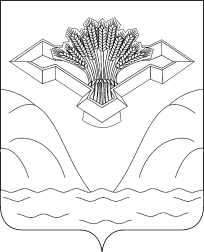 Российская Федерация                                                                                                                                                  Самарская областьАДМИНИСТРАЦИЯ СЕЛЬСКОГО ПОСЕЛЕНИЯ АЛЕКСАНДРОВКАМУНИЦИПАЛЬНОГО РАЙОНА СТАВРОПОЛЬСКИЙСАМАРСКОЙ ОБЛАСТИРаспоряжение№78                                                                                        от 01.12.2015 годаО МЕРАХ ПРОФИЛАКТИКИ И ПРОТИВОДЕЙСТВИЯ ТЕРРОРИЗМУ И ЭКСТРЕМИЗМУ НА ТЕРРИТОРИИ СЕЛЬСКОГО ПОСЕЛЕНИЯ АЛЕКСАНДРОВКА В 2015 ГОДУВ соответствии с Федеральным законом от 06.10.2003 года №131-ФЗ «Об общих принципах организации местного самоуправления в Российской Федерации», от 06.03.2006 года №35-ФЗ «О противодействии терроризму», от 25.07.2002 года №114-ФЗ «О противодействии экстремистской деятельности», Указом Президента РФ от 15.02.2006 года №116 «О мерах по противодействию терроризму», Уставом сельского поселения Александровка муниципального района Ставропольский Самарской области, Собрания Представителей сельского поселения Александровка муниципального района Ставропольский Самарской области, в связи с длительным характером террористических угроз на территории России, включая Самарскую область, считаю необходимым:Мастеру участка ЖКХ с.Александровка МП «СтавропольРесурсСервис» (по согласованию), директору ГБОУ сош с.Александровка ( по согласованию), руководителю СПДС «Теремок» (по согласованию), заведующий врачебной амбулаторией (по согласованию), директору ДК «Зори Жигулей» (по согласованию) совместно с участковым уполномоченным  инспектором полиции (по согласованию), инструктор по спорту в с.Александровка (по согласованию):1.Выполнить антитеррористические мероприятия по предотвращению возможных террористических актов на подведомственной территории сельского поселения Александровка;2. Провести инструктаж с подчиненным персоналом по повышению бдительности и действиям в условиях террористической угрозы;3. При проведении спортивных, культурных и других массовых мероприятии;3.1. принимать дополнительные меры по усилению физической охраны места проведения мероприятий;3.2. перед началом проведения массовых мероприятий проводить визуальный осмотр места проведения мероприятий ответственным за проведение лицом на предмет наличия посторонних предметов;3.3. за сутки до проведения массовых мероприятий предоставлять информацию в ЕДДС муниципального района Ставропольский с указанием места проведения мероприятий;3.4. при проведении массовых мероприятий обращать особое внимание на исправность средств пожаротушения, извещения о пожаре, связи и оповещения;4. Исключить случаи стоянки авто транспорта ближе 25 метров от зданий и школ, детских садов, домов культуры и других мест проведения массовых мероприятий в период их проведения.Контроль за исполнением данного распоряжения оставляю за собой.Глава сельского поселения Александровка                                              Тиханова Т.В.